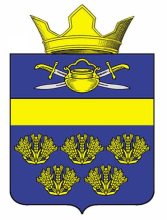 АДМИНИСТРАЦИЯ ВЕРХНЕКУРМОЯРСКОГО СЕЛЬСКОГО ПОСЕЛЕНИЯ КОТЕЛЬНИКОВСКОГО МУНИЦИПАЛЬНОГО РАЙОНА ВОЛГОГРАДСКОЙ ОБЛАСТИот 27 декабря 2023                                                                                      №53Об утверждении Перечня автомобильных дорог общего пользования местного значения Верхнекурмоярского сельского поселенияНа основании статьи 1 Закона Волгоградской области от 28 ноября 2014г №156-ОД «О закреплении отдельных вопросов местного значения за сельскими поселениями в Волгоградской области», пункта 5 части 1 статьи 14 Федерального закона от 06.10.2003 года № 131 - ФЗ «Об общих принципах организации местного самоуправления в Российской Федерации»,пункта 9 статьи 5 и  пункта5 статьи 13  Федерального закона от 08.11.2007 N 257-ФЗ (ред. от 03.07.2016) "Об автомобильных дорогах и о дорожной деятельности в Российской Федерации и о внесении изменений в отдельные законодательные акты Российской Федерации"администрация  Верхнекурмоярского сельского поселения  постановляет:1.Утвердить Перечень автомобильных дорог общего пользования местного значения   Верхнекурмоярского сельского поселения, согласно приложению.2.Считать утратившим силу:- постановление администрации Верхнекурмоярского сельского поселения от 18 сентября 2012г. №46 «Об утверждении Перечня автомобильных дорог общего пользования местного значения, и находящихся в муниципальной собственности Верхнекурмоярского сельского поселения Котельниковского муниципального района»;- постановление администрации Верхнекурмоярского сельского поселения от 8  октября 2018 №39 «О внесении изменений в постановление администрации Верхнекурмоярского сельского поселения Котельниковского муниципального района Волгоградской области от 18.09.2012г. №46 «Об утверждении Перечня автомобильных дорог общего пользования местного значения, и находящихся в муниципальной собственности Верхнекурмоярского сельского поселения Котельниковского муниципального района»»;- постановление администрации Верхнекурмоярского сельского поселения от 30.12.2020г. №65 «О присвоении идентификационных номеров автомобильным дорогам местного значения общего пользования Верхнекурмоярского сельского поселения Котельниковского муниципального района»;- постановление администрации Верхнекурмоярского сельского поселения от 30.12.2020г. №66 «О внесении изменений в постановление администрации Верхнекурмоярского сельского поселения Котельниковского муниципального района Волгоградской области от 18.09.2012г. №46 «Об утверждении Перечня автомобильных дорог общего пользования местного значения, и находящихся в муниципальной собственности Верхнекурмоярского сельского поселения Котельниковского муниципального района»»;- постановление администрации Верхнекурмоярского сельского поселения от 14 июля 2022 №26 «О внесении изменений в постановление администрации Верхнекурмоярского сельского поселения Котельниковского муниципального района Волгоградской области от 18.09.2012г. №46 «Об утверждении Перечня автомобильных дорог общего пользования местного значения, и находящихся в муниципальной собственности Верхнекурмоярского сельского поселения Котельниковского муниципального района».3.Контроль за исполнением настоящего постановления  оставляю за собой.4.Постановление  вступает в силу со дня его подписания.Глава  Верхнекурмоярскогосельского поселения                                                      А.С.МельниковПриложениек постановлению администрацииВерхнекурмоярского сельского поселенияот 27.12.2023 №53ПОСТАНОВЛЕНИЕ п/пИдентификационный номерНаименование дорогиПротяженность,кмТип покрытияТип покрытияТип покрытияп/пИдентификационный номерНаименование дорогиПротяженность,кмтвердоетвердоеБез покрытия (грунтовые)п/пИдентификационный номерНаименование дорогиПротяженность,кмусовершенствованноеПереходного типа (щебень)Без покрытия (грунтовые)118 224 804 ОП МП 001ул.Степная0,904--грунт218 224 804 ОП МП 002ул.Молодёжная0,686асфальтобетон--218 224 804 ОП МП 002ул.Молодёжная0,281--грунт318 224 804 ОП МП 003ул.Специалистов0,460асфальтобетон--318 224 804 ОП МП 003ул.Специалистов0,792асфальтобетон--318 224 804 ОП МП 003ул.Специалистов0,520асфальтобетон--318 224 804 ОП МП 003ул.Специалистов0,453--грунт418 224 804 ОП МП 004ул.Садовая1,082--грунт518 224 804 ОП МП 005ул.Школьная0,320асфальтобетон--518 224 804 ОП МП 005ул.Школьная0,837--грунт618 224 804 ОП МП 006ул.Клубная0,407--грунт718 224 804 ОП МП 007ул.Тополёвая0,546--грунт818 224 804 ОП МП 008ул.Цимлянская0,342--грунт918 224 804 ОП МП 009ул.Приморская0,221--грунт1018 224 804 ОП МП 011ул.Сельская0,639--грунт1118 224 804 ОП МП 012ул.Северная0,744--грунт1218 224 804 ОП МП 010ул.Центральная0,368асфальтобетон--1218 224 804 ОП МП 010ул.Центральная0,741-щебень-1318 224 804 ОП МП 013ул.Восточная0,487-щебень-1418 224 804 ОП МП 016Проезд №11,199--грунт1518 224 804 ОП МП 015Проезд №20,789--грунт1618 224 804 ОП МП 014Проезд №30,233асфальтобетон--1618 224 804 ОП МП 014Проезд №30,266-щебень-1618 224 804 ОП МП 014Проезд №30,109--грунт1718 224 804 ОП МП 019Проезд №46,888--    грунт1818 224 804 ОП МП 020Проезд №59,312             --грунт1918 224 804 ОП МП 017Подъезд к водокачке0,404грунт2018 224 804 ОП МП 017Подъезд для пожарных машин0,435--грунт2118 224 804 ОП МП 018Подъезд к кладбищу0,359--грунт2218 224 804 ОП МП 021Подъезд к ГТС8,274--грунт2318 224 804 ОП МП 022Соединительный проезд до ст-цыНагавская3,677--грунт2418 224 804 ОП МП 023Соединительный проезд до х.Похлебин8,020--грунт2518 224 804 ОП МП 024Хозпроезд №10,908--грунт2618 224 804 ОП МП 025Хозпроезд №20,376--грунт2718 224 804 ОП МП 026Хозпроезд №33,943--грунт2818 224 804 ОП МП 027Хозпроезд №40,380--грунт2918 224 804 ОП МП 028Хозпроезд №50,127--грунт3018 224 804 ОП МП 029Хозпроезд №61,648--грунт3118 224 804 ОП МП 030Хозпроезд №70,129--грунтитого58,306